Unit 7 Part 13 Readings: ConvergenceConvergenceLimit of a series – does it converge on the right value or does it diverge?Squeeze theorem for sequences Let {an} {bn} and {cn}  be sequences with an ≤ bn ≤ cn for all intergers n greater than some index NIf         an =           cn = L   then           bn = LDivergence test: 	If a series converges, then the        = 0If         ≠ 0, then the series divergesHarmonic series: 	1 + 1/2 + 1/3 + 1/4 + 1/5 + …	Does it converge?Divergence testCannot be used to prove convergenceForm of series: Condition for divergence:          (ak)  ≠  0 Integral test: Suppose f is a continuous, positive, decreasing function for  x ≥ 1 and let ak =  ƒ(k) for k = 1, 2, 3, … then                      and       either both converge or both divergeIn the case of convergence, the value of the integral is not, in general, equal to the value of the series.    The p-series: the Integral test is used to analyze the convergence of an entire family of infinite series known as the p-series:Ratio test: If in a positive series the ratio of any general term to the preceding term approaches a limit L as n →∞ then the series is convergent if L < 1 and divergent if L> 1 or if the ratio →∞ as n →∞If L = 1, the test failsRoot Test: Let                   be an infinite series with nonnegative terms and let p =         ak1/kIf  0≤p<1 the series converges2.  If p>1, (including p = ∞), the series diverges3.  If p = 1, the test is inconclusive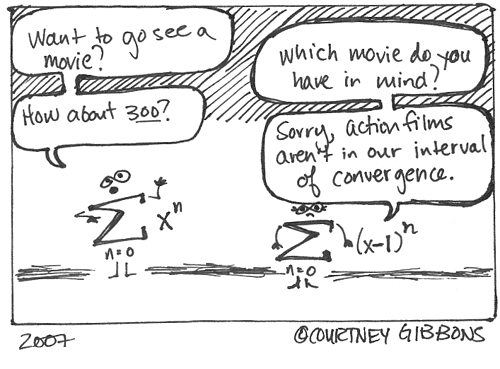 Comparison Tests	Used when all else failsSpecial Series and Convergence TestsSeries or TestForm of SeriesCond for ConvCond for DivCommentsGeometric series|r|<1|r|≥1If |r|<1 thensum = a/(1-r)Divergence testDoes not apply     ak ≠ 0Cannot be used to prove convIntegral testWhere ak=ƒ(k) and ƒ is cont, pos and decr does not existThe value of the integral is not the value of the seriesp-seriesp>1p≤1Useful for comparison testsRatio testwhere ak>0Inconclusive ifRoot testwhere ak≥0       < 1         > 1Inconclusive if          = 1Comparison testwhere ak>00<ak≤bk and        converges0<bk≤ak and        diverges           is given; you supply Limit comparison test          where ak>0, bk>00≤        <∞    andconverges       > 0    anddiverges           is given; you supplyAlternating series testwhere ak>0, 0<ak+1≤ak        ak = 0        ak ≠ 0Remainder Rn satisfies Rn < an+1